Η βάπτιση της Αγάπης*Ξημερώνει Κυριακή. Μια μέρα πολύ ξεχωριστή για την οικογένεια του Αντρέα και της Φιλοθέης. Σήμερα, το μεσημέρι, θα γίνει η βάφτιση της μικρής τους κόρης. Σήμερα θα γίνει χριστιανή!Το μεσημέρι, στο ναό, ο πατήρ Ιωάννης σήκωσε το μωράκι ψηλά και το βούτηξε τρεις φορές μέσα στο νερό της κολυμβήθρας, λέγοντας δυνατά: «Βαφτίζεται η δούλη του Θεού Αγάπη, εις το όνομα του Πατρός και του Υιού και του Αγίου Πνεύματος. Αμήν». Την ώρα της βάφτισης ένα παιδάκι κρατούσε αναμμένη μία λαμπάδα. Η Αγάπη έγινε πια μέλος της Εκκλησίας. Η νονά της, της φόρεσε άσπρα ρούχα και ο πατήρ Ιωάννης της έβαλε στο λαιμό ένα σταυρό. Στη συνέχεια, η Αγάπη κοινώνησε για πρώτη φορά. Ύστερα κοιμήθηκε στην αγκαλιά της νονάς της. 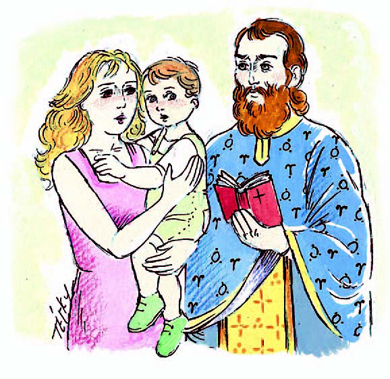 Εργασίες:Συμπληρώνω τι είπε ο ιερέας στη δική μου βάφτιση.«Βαπτίζεται ..... δούλ..... του Θεού ............................................., στο όνομα του Πατρός και του Υιού και του Αγίου Πνεύματος. Αμήν.Τα αντικείμενα της Βάπτισης. Ενώνω τις προτάσεις με τις λέξεις.	Ο Αντρέας και οι Φιλοθέη, οι γονείς της Αγάπης, ετοίμασαν μια πρόσκληση για τη βάπτισή της. Μπορείς να τη συμπληρώσεις;